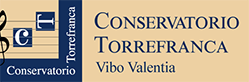 ALLEGATO BCORO “FAUSTO TORREFRANCA”Vibo ValentiaPROGRAMMA PER AUDIZIONE Dal Tango Motete “LAUDATE PUERI” – Martin Palmeri : n° 4, 6, 9:si richiede l’esecuzione di due “quadri”: uno scelto dal partecipante e un altro dalla commissione.“CHRISTUS FACTUS EST”  - A. Bruckner Lettura a prima vista di un brano di media difficoltà.